LSSU Fisheries and Wildlife Club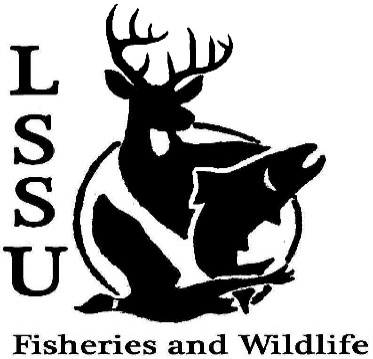 Meeting of March 20th, 2019  Start:8:02pmSpecial Presentation from Serena LakeOfficersPresident: Conner Johnson cjohnson30@lssu.edu  (641)-919-0723         Vice President: Evan FarrierSecretary: Kaitlyn YantzTreasurer: Britney WeaverCommittee Chairs:Events- Patrick JamesSocial Media- Evan FarrierFundraising- Shaun O’ConnorApparel- Douglas KreutzkampOfficer’s ReportVice President- Evan FarrierSecretary- Kaitlyn Yantz                      Treasurer – Britney Weaver           1st  Evan 	 2nd  EthanOld BusinessNew Officer ElectionsMichigan Fish and Wildlife Conference Make sure to go next year!New BusinessFWC Member of the Year Zack WaltersNew Officer Inductions  Frog Workshop March 28th  Evan Tracking Workshop April 3rd  PatrickSummer orientations Think about event ideas for next year Raffle prizes for next year (tax write-off on website)Senior Research help?Have an idea for a speaker or a Meet and Greet at Laker Hall? Talk to Events committee or any of the officers! Check your email for notifications!RemindersPlease take photos and videos at FWC events!Pay your dues!Like the Facebook page!Follow us on Instagram @lssufwc Visit our Website!  http://www.lssufwc.weebly.com/               Next Meeting: April 3, 2019 End time: 8:281st Ethan 2nd Shaun 